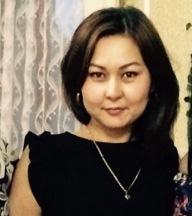 Осы сабақта қол жеткізілетін оқу мақсаттары (оқу бағдарламасына сілтеме)Осы сабақта қол жеткізілетін оқу мақсаттары (оқу бағдарламасына сілтеме)1.7 Тыңдалған материал бойынша өз пікірін айту  1.8 Берілген тақырыпқа  әңгіме құрап айту1.9 Сөздерді, дыбыстарды орфоэпиялық нормаларға сәйкес дұрыс айту1.7 Тыңдалған материал бойынша өз пікірін айту  1.8 Берілген тақырыпқа  әңгіме құрап айту1.9 Сөздерді, дыбыстарды орфоэпиялық нормаларға сәйкес дұрыс айтуСабақтың мақсаттарыСабақтың мақсаттарыБарлығы: Жаңа білімді меңгереді.Көбі: Тақырыпты түсініп, тыңдап, жетекші сұрақтар арқылы талқылайды.Кейбірі: Алған білімді өмірде қолдана алады.Барлығы: Жаңа білімді меңгереді.Көбі: Тақырыпты түсініп, тыңдап, жетекші сұрақтар арқылы талқылайды.Кейбірі: Алған білімді өмірде қолдана алады.Жетістік критерийлеріЖетістік критерийлері Айтылған сөздер мен сөйлемдердің көпшілігін дұрыс қайталай алады. Нақты сөйлеу арқылы, мәселені түсінгенін көрсете алады. Айтылған сөздер мен сөйлемдердің көпшілігін дұрыс қайталай алады. Нақты сөйлеу арқылы, мәселені түсінгенін көрсете алады.Құндылықтарды дарытуҚұндылықтарды дарытуОқушыларды бір-біріне деген құрмет көрсетуіне тәрбиелеу. Оқушыларды бір-біріне деген құрмет көрсетуіне тәрбиелеу. Пәнаралық байланысПәнаралық байланысӨнер, ана тілі сабағыӨнер, ана тілі сабағыАКТ қолдану дағдыларыАКТ қолдану дағдыларыАудиожазба , таныстырылым.Аудиожазба , таныстырылым.Тілдік құзыреттілікТілдік құзыреттілікОю-орнамент, аю-медведьОю-орнамент, аю-медведьСабақ барысыСабақ барысыСабақ барысыСабақ барысыСабақтың жоспарланған кезеңдеріСабақтағы жоспарланған іс-әрекетСабақтағы жоспарланған іс-әрекетРесурстарСабақтың басыЫнтымақтастық атмосферасын қалыптастыру2 минутҮлкенге де сіз,Кішіге де сіз,Сәлем бердік сіздерге,Құрметпенен біз.– Балалар, бір-біріміздің қолымыздан ұстап, алақан арқылы жүректің жылуын сезініп үйренген қандай тамаша, қандай қуаныш!Үлкенге де сіз,Кішіге де сіз,Сәлем бердік сіздерге,Құрметпенен біз.– Балалар, бір-біріміздің қолымыздан ұстап, алақан арқылы жүректің жылуын сезініп үйренген қандай тамаша, қандай қуаныш!Шаттық шеберіСабақтың ортасы13 минутЖұмбақ шешуТәтті көрсе бас салар
Айнымайды баладан
Үп - үлкен боп жасқанар,
Кіп-кішкентай арадан (аю)«Аю» сөзінде неше буын бар.
Бізге таныс емес қандай дыбыс естіліп тұр? (хормен айту)
- Қандай дыбыс екен?
- Дауысты
- Ю ю дыбысының баспа, жазба түрлерімен таныстыру
- Ю дыбысын айтқанда й - у қосарлы дыбысы естіледі, жазғанда ю болып жазылады.
Ю дыбысы өз алдында жеке буын жасай алады. Мысалы: а - ю, қо - ю, құ – ю№1  Оқылым. (Ою – орнамент, аю – медведь.)Жеңімпаз аю.№2Сұрақтар бойынша аюды сипатта.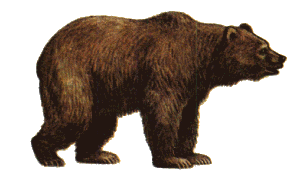 Аю қандай аң?Түсі қандай?Оның аяғы қандай болады?Ол қайда тіршілік етеді?Жұмбақ шешуТәтті көрсе бас салар
Айнымайды баладан
Үп - үлкен боп жасқанар,
Кіп-кішкентай арадан (аю)«Аю» сөзінде неше буын бар.
Бізге таныс емес қандай дыбыс естіліп тұр? (хормен айту)
- Қандай дыбыс екен?
- Дауысты
- Ю ю дыбысының баспа, жазба түрлерімен таныстыру
- Ю дыбысын айтқанда й - у қосарлы дыбысы естіледі, жазғанда ю болып жазылады.
Ю дыбысы өз алдында жеке буын жасай алады. Мысалы: а - ю, қо - ю, құ – ю№1  Оқылым. (Ою – орнамент, аю – медведь.)Жеңімпаз аю.№2Сұрақтар бойынша аюды сипатта.Аю қандай аң?Түсі қандай?Оның аяғы қандай болады?Ол қайда тіршілік етеді?Таныстырылым, оқулықпен жұмысСергіту сәті1 минутОрмандағы аюдың
Құлпынайы көп екен.
Теріп - теріп алайық,
Қалтамызға салайық. (Балалар қолдарын соғады)Ормандағы аюдың
Құлпынайы көп екен.
Теріп - теріп алайық,
Қалтамызға салайық. (Балалар қолдарын соғады)Сергіту сәтіне арналған жинақАяқталуы10 минутҚызықты тапсырма10 минут№3. Жазылым.Бейнебаян көрсету.Ауада жазу.Ю әрпін бастыру.Көркем жазу. Фф1-топ: Әлия (не?) ою ойды.2-топ: Фарида (қандай?) қою айран ұйытты.3-топ: Сүтті ыдысқа (не істеу?) құю керек.    Көп нүктенің орнына төмендегі керекті сөздерді қойып жаз.А)Дыбыстық талдау жаса.В) Жеке оқушымен жұмыс.С) Сөздерді буынға бөл.Д) «Кім жылдам?» ойыны.№3. Жазылым.Бейнебаян көрсету.Ауада жазу.Ю әрпін бастыру.Көркем жазу. Фф1-топ: Әлия (не?) ою ойды.2-топ: Фарида (қандай?) қою айран ұйытты.3-топ: Сүтті ыдысқа (не істеу?) құю керек.    Көп нүктенің орнына төмендегі керекті сөздерді қойып жаз.А)Дыбыстық талдау жаса.В) Жеке оқушымен жұмыс.С) Сөздерді буынға бөл.Д) «Кім жылдам?» ойыны. Оқулық, дәптерлер.Топтық, жеке жұмысСабақтың соңы4 минутСұрақ-жауапРефлексияЖарайсыңдар!Оқыту үшін бағалау және оқуды бағалау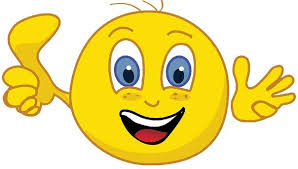 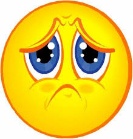 Сұрақ-жауапРефлексияЖарайсыңдар!Оқыту үшін бағалау және оқуды бағалауСмайликтерДифференциация – оқушыларға көбірек қолдау көрсетуді қалай жоспарлайсыз? Қабілеті жоғары оқушыларға қандай тапсырмалар қоюды жоспарлап отырсыз? Бағалау – оқушылардың материалды меңгеру деңгейін  тексеру жоспарыңыз? Бағалау – оқушылардың материалды меңгеру деңгейін  тексеру жоспарыңыз? Пәнаралық байланыс Денсаулық және қауіпсіздік техникасының сақталуы 
АКТ 
Құндылықтармен байланыс (тәрбие)Қолдау көрсету.Қабілеті жоғары оқушылар айтылған сөздер мен сөйлемдердің көпшілігін дұрыс қайталай алады.Оқушылар өздері жасаған  бет-бейнелеріне қарап бір-біріне көңіл- күйлерін айтады. (қуанышты, көңілді, көңілсіз, ашулы)Оқушылар өздері жасаған  бет-бейнелеріне қарап бір-біріне көңіл- күйлерін айтады. (қуанышты, көңілді, көңілсіз, ашулы)Өнер, ана тілі сабағыОқушыларды бір-біріне деген құрмет көрсетуіне тәрбиелеу.